28η Οκτωβρίου 1940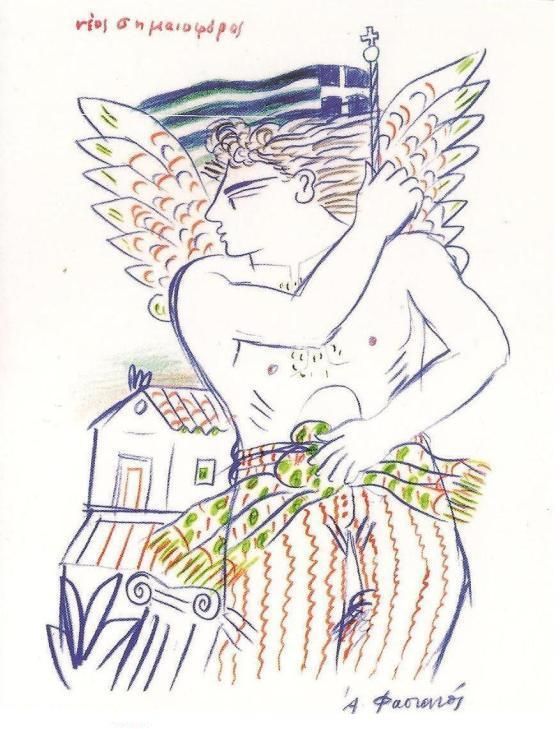 1. Παρέα με τον ΑΛΕΚΟ ΦΑΣΙΑΝΟ1η Δραστηριότητα: Ζωγραφίζω και ζωντανεύω τον πίνακα του Αλέκου Φασιανού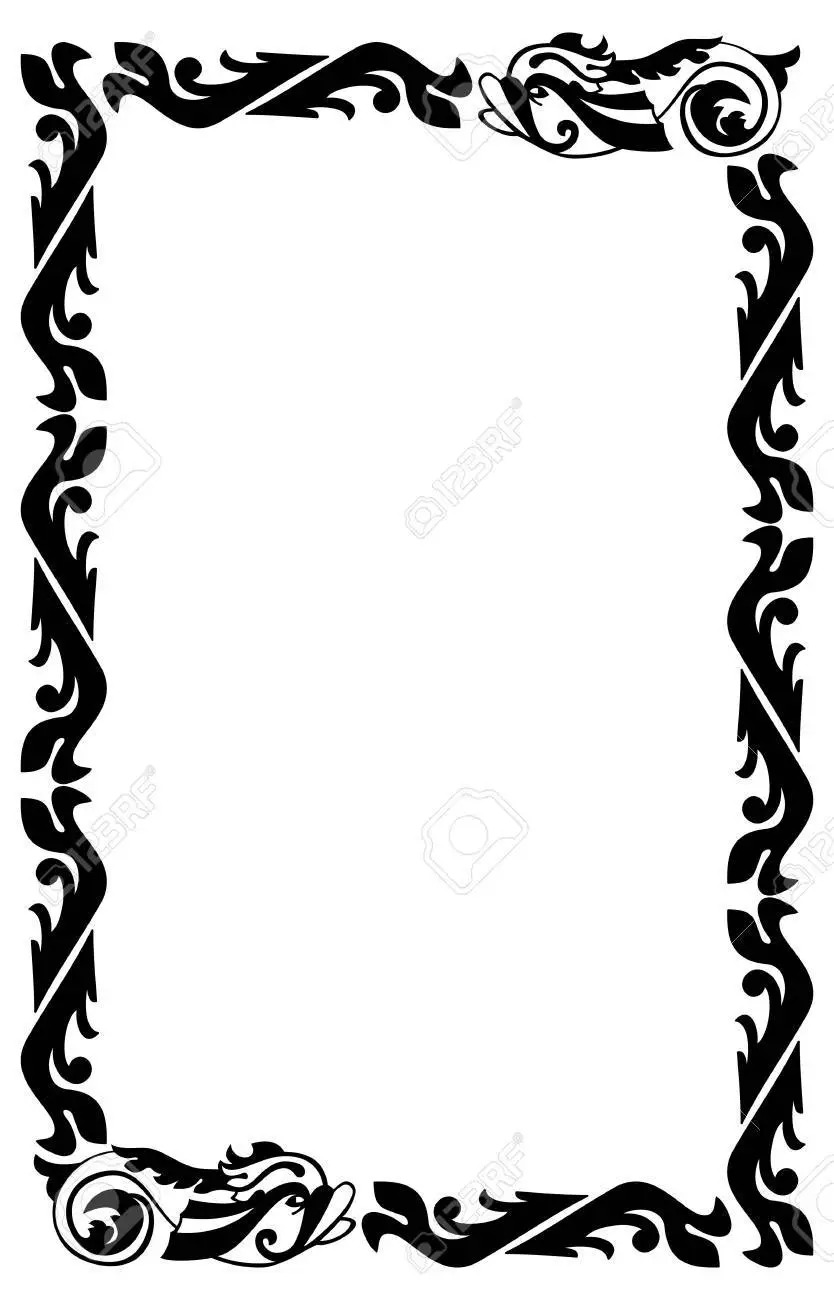 